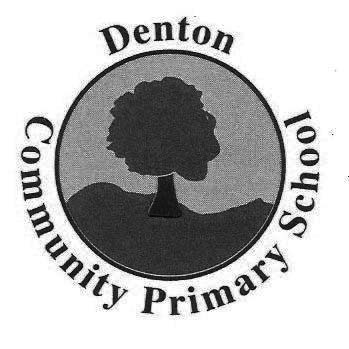 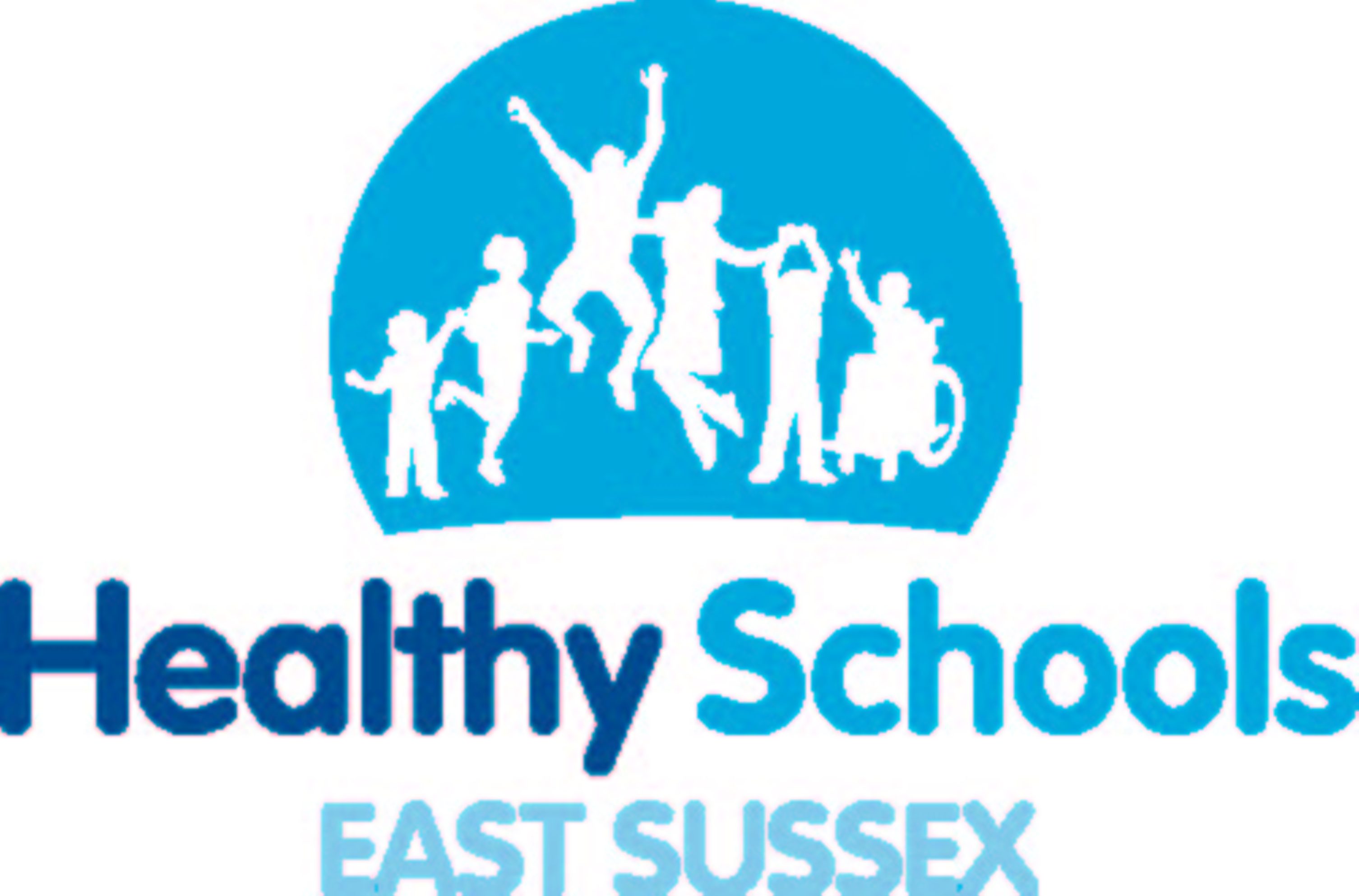 November 2018Dear Applicant,Thank you for your interest in our vacancy for a Class Teacher at Denton CP School. Please find enclosed the application form, job description, and person specification for the position.   The closing date for applications is Wednesday 28th November 2018 at noon.We will be interviewing for the position Monday 3rd December 2018.If you require any further information please contact the school. Visits to the school are welcomed. We look forward to receiving your completed application form.Yours faithfully,Mr Guy WalshHead Teacher